Estimada persona representante de organización o entidad a la cual se le autorizó como sujeto para recibir donación de empresas amparadas bajo el régimen de Zonas Francas, a los efectos de cumplir con la disposición que establece el Reglamento respecto a la presentación de informe sobre el uso dado a dicha autorización. Se le solicita completar cada uno de los siguientes enunciados:La organización recibió alguna donación de bienes de empresas amparadas al régimen de Zonas Francas:         (     ) SI         (    ) NO  ***En este caso por favor proceder a firmar este informe y remitirlo a la                                  Unidad de Donaciones*** Indique la cantidad de donaciones que obtuvo durante la vigencia de la autorización emitida:   Indique:                 Nota: Agregue cuantas líneas requiera o adjunte como una hoja anexa.Indique el uso que la organización o entidad beneficiada dio a los bienes recibidos de empresas amparadas al régimen de Zonas Francas:Con los proyectos que ejecutó de los bienes recibidos, indique la cantidad y las características de la población que resultó beneficiada: Observaciones, comentarios o sugerencias:Nombre y número de documento de identificación de la persona representante legal de la organizaciónFirma de la persona representante legal de la organizaciónEn caso de duda, por favor comunicarse al correo electrónico donaciones@imas.go.cr, o bien, puede contactarnos a los teléfonos: 2202-4032, 2202-4035, 2202-4178.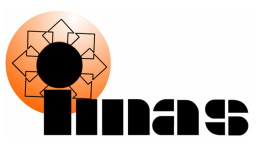 INSTITUTO MIXTO DE AYUDA SOCIALUNIDAD DE DONACIONESINFORME DE USO DADO A LA AUTORIZACION PARA RECIBIR DONACIONES DE EMPRESAS AMPARADAS AL REGIMEN DE ZONAS FRANCAS F-DON-XXXFecha:   Nombre Organización:N.º Cédula Jurídica: Tipo de bienesCantidad recibida